Name of Journal: World Journal of Clinical CasesManuscript NO: 77403Manuscript Type: CASE REPORTMyeloid sarcoma with ulnar nerve entrapment: A case reportLi DP et al. MS with ulnar nerve entrapmentDa-Peng Li, Chao-Zong Liu, Mortimer Jeremy, Xin Li, Jin-Chao Wang, Swastina Nath Varma, Ting-Ting Gai, Wei-Qi Tian, Qi Zou, Yan-Mian Wei, Hao-Yu Wang, Chang-Jiang Long, Yu ZhouDa-Peng Li, Jin-Chao Wang, Ting-Ting Gai, Wei-Qi Tian, Yan-Mian Wei, Yantai Hospital of Shandong Wendeng Osteopathic & Traumatology, Hand and Foot Microsurgery, Yantai 264009, Shandong Province, ChinaChao-Zong Liu, Mortimer Jeremy, Swastina Nath Varma, Hao-Yu Wang, University College London, Royal National Orthopaedic Hospital, London HA7 4LP, United KingdomXin Li, Jilin Ginseng Academy, Changchun University of Chinese Medicine, Changchun 130000, Jilin Province, ChinaQi Zou, Yantai Hospital of Shandong Wendeng Osteopathic & Traumatology, Hand and Foot Microsurgery, Yantai 264009, ChinaChang-Jiang Long, Qinhai University, Medical Institute, Xining 810000, Qinhai Province, ChinaYu Zhou, College of Traditional Chinese Medicine, Changchun University of Chinese Medicine, Changchun 130000, Jilin Province, ChinaAuthor contributions: Zhou Y, Li DP, and Wang JC designed the study; Gai TT, Zou Q, Wei YM, and Tian WQ collected the data; Zhou Y drafted the manuscript; Li DP performed the patient follow-up; Long CJ and Zhou Y did the retrospective study; Jeremy M, Nath Varma S, Wang HY, and Liu CZ reviewed and edited the manuscript; all authors have read and approved the manuscript.Corresponding author: Yu Zhou, MMed, Attending Doctor, Doctor, Neurosurgeon, Surgeon, College of Traditional Chinese Medicine, Changchun University of Chinese Medicine, No. 1035 Boshuo Road, Changchun 130000, Jilin Province, China. zyhenry123@163.comReceived: April 28, 2022Revised: June 25, 2022Accepted: August 23, 2022Published online: October 6, 2022 AbstractBACKGROUNDMyeloid sarcoma (MS) is relatively rare, occurring mainly in the skin and lymph nodes, and MS invasion of the ulnar nerve is particularly unusual. The main aim of this article is to present a case of MS invading the brachial plexus, causing ulnar nerve entrapment syndrome, and to further clinical understanding of the possibility of MS invasion of peripheral nerves.CASE SUMMARYWe present the case of a 46-year-old man with a 13-year history of well-treated acute nonlymphocytic leukaemia who was admitted to the hospital after presenting with numbness and pain in his left little finger. The initial diagnosis was considered a simple case of nerve entrapment disease, with magnetic resonance imaging showing slightly abnormal left brachial plexus nerve alignment with local thickening, entrapment, and high signal on compression lipid images. Due to the severity of the ulnar nerve compression, we surgically investigated and cleared the entrapment and nerve tissue hyperplasia; however, subsequent pathological biopsy results revealed evidence of MS. The patient had significant relief from his neurological symptoms, with no postoperative complications, and was referred to the haemato-oncology department for further consultation about the primary disease. This is the first report of safe treatment of ulnar nerve entrapment from MS. It is intended to inform hand surgeons that nerve entrapment may be associated with extramedullary MS, as a rare presenting feature of the disease.CONCLUSIONMS invasion of the brachial plexus and surrounding tissues of the upper arm, resulting in ulnar nerve entrapment and degeneration with significant neurological pain and numbness in the little finger, is uncommon. Surgical treatment significantly relieved the patient’s nerve entrapment symptoms and prevented further neurological impairment. This case is reported to highlight the rare presenting features of MS.Key Words: Myeloid sarcoma; Ulnar nerve entrapment syndrome; Acute nonlymphocytic leukaemia; Sarcoma; Upper limb surgery; Case report©The Author(s) 2022. Published by Baishideng Publishing Group Inc. All rights reserved.Citation: Li DP, Liu CZ, Jeremy M, Li X, Wang JC, Nath Varma S, Gai TT, Tian WQ, Zou Q, Wei YM, Wang HY, Long CJ, Zhou Y. Myeloid sarcoma with ulnar nerve entrapment: A case report. World J Clin Cases 2022; 10(28): 10227-10235URL: https://www.wjgnet.com/2307-8960/full/v10/i28/10227.htmDOI: https://dx.doi.org/10.12998/wjcc.v10.i28.10227Core Tip: The main aim of this article is to present a rare case of myeloid sarcoma (MS) invading the ulnar nerve and causing ulnar nerve entrapment syndrome. The patient’s symptoms were relieved by surgical release of the nerve bundle and compressed tissue, and the disease was diagnosed definitively by pathological examination. The case illustrates the rare presenting features of extramedullary MS, enriches the clinical literature, and highlights that it is essential to suspect MS with a history of acute nonlymphocytic leukaemia.INTRODUCTIONMyeloid sarcoma (MS), also known as granulocytic sarcoma and chloroma, is a rare haematological tumour consisting of a solid extramedullary mass of immature cells of the myeloid lineage, capable of destroying preexisting tissues and organs. It is more common in males than in females and is often associated with acute nonlymphocytic leukaemia (ANLL), which is frequently the primary manifestation of disease relapse[1-3]. MS develops mainly in the skin and lymph nodes but may affect almost any tissue or organ[4,5], and usually presents as an isolated mass of extramedullary infiltrates of leukaemia. To date, it is rare to encounter MS affecting the brachial plexus and producing ulnar nerve compression symptoms in the literature[6,7]. The main aim of this article is to present a case of ulnar nerve entrapment syndrome caused by MS invasion of the brachial plexus, furthering the clinical understanding of the potential for MS to involve peripheral nerves.CASE PRESENTATIONChief complaintsThe patient was a 46-year-old man who complained of painful numbness in the left little finger for 4 mo with no apparent cause.History of present illnessThe numbness and pain in his left little finger had gradually worsened over the past 4 mo but was not of serious concern.History of past illnessThe patient had a 13-year history of ANLL and a 20-year history of psoriasis; both diseases had been fully treated previously by systemic therapy.Personal and family historyNotably, there was no family history of the same disease.Physical examinationPhysical examination of the whole body revealed no palpable lymph nodes. Specialized examination of the left hand revealed atrophy of the first dorsal interosseous muscle, numbness of the little finger and ulnar aspect of the palm, weakness of the ring and little finger, inability to adduct fingers, positive paper-clip test results, and loss of manual dexterity; all other examination outcomes were normal.Laboratory examinationsThe laboratory results were: White blood cell count (WBC), 14.14 (normal range: 3.50-9.50) × 109/L; neutrophil count (NEUT), 12.12 (1.80-6.30) × 109/L; lymphocyte count (LYMPH), 0.78 (1.20-3.20) × 109/L; monocyte count, 1.22 (0.10-0.60) × 109/L; eosinophil count (EOS), 0.00 (0.02-0.52) × 109/L; %NEUT, 85.8 (40.0-75.0)%; %LYMPH, 5.50 (20-50)%; %EOS,  0.0 (0.4-8.0)%; red blood cell count (RBC), 4.0 (4.3-5.8) × 109/L; haemoglobin count (HGB), 126 (130-175) g/L; haematocrit, 36.2 (40.0-50.0)%; rheumatoid factors, 22.05 (≤ 18.00) IU/mL; hypersensitive C-reactive protein, 4.67 (≤ 4.00) mg/L; uric acid, 463.02 (202.00-416.00) μmol/L; and interferon-γ, 34.21 (≤ 20.36) pg/mL.Imaging examinationsX-rays showed that the bones of the left elbow were regular in shape, with cortical continuity and clear trabecular structures, a normal alignment of the elbow joint with a moderate joint space, and no significant abnormalities in the surrounding soft tissues (Figure 1A and B). Magnetic resonance imaging (MRI) showed a slightly abnormal left brachial plexus nerve alignment with local thickening, entanglement, and a high signal on compression lipid imaging, while the right brachial plexus nerve bundle alignment was normal with no obvious abnormal signal. There were multiple somewhat large lymph nodes in the neck, with the largest being approximately 0.8 cm in short diameter located in the left carotid sheath area (Figure 1C-F).FINAL DIAGNOSISMS causing ulnar nerve entrapment.TREATMENTThe patient was placed in a supine position, and an upper arm tourniquet was applied. After routine prepping and draping, a longitudinal incision of approximately 20 cm was made on the medial side of the left upper arm. Intraoperatively, the left ulnar nerve was found to be thickened and degenerated, with severe adhesions to the surrounding tissues. Further observation of the ulnar nerve revealed thickening of the epineurium and hyperplasia of the perineurium, trapping the nerve fibres; therefore, interfascicular neurolysis release was performed with careful separation of the hyperplastic tissue between the nerve bundles. In addition, the lymph nodes in the anterior axillary region were cleared and sent for pathological examination. The incision was closed in layers after irrigation and haemostasis.Postoperative pathological findings were as follows: Lymphohaematopoietic tumour (both neuroepithelial and lymph nodes), combined with immunohistochemical staining results consistent with MS [CD3 (-), CD20 (-), CD21: FDC network (+), CD5 (-), Ki-67 (+ 70%), TdT (-), LCA (+), MPO (+), CD117 (+), and CD34 (+)] (Figures 2 and 3).OUTCOME AND FOLLOW-UPOn the first postoperative day, the patient’s pain and numbness were significantly reduced. After 1 wk of observation, we actively communicated with the patient and his family and transferred him to the external haemato-oncology department for further treatment of the primary disease. Positron emission tomography/computerised tomography (PET/CT) was performed, and the results were consistent with MS as per the pathology report. At the 2-mo follow-up, the patient had recovered well from the hand symptoms, the numbness had disappeared, and the postoperative visual analogue scale (VAS) score of pain had decreased to 1 from 5 preoperatively.DISCUSSIONThe incidence of MS in acute myeloid leukaemia (AML) patients ranges from 3%-5%[8]. Although the exact pathogenesis of MS is not fully understood, multivariate analysis has demonstrated that the occurrence of MS is significantly associated with intrinsic properties of myeloid tumour cells (e.g., cytogenetics)[9-11]. MS may manifest in many different parts of the body, including peripheral nerves, and its clinical symptoms depend on the specific location and size of the tumour, making it very difficult for doctors to diagnose based on symptoms alone[12-16].For early MS diagnosis, biopsy and PET/CT images are useful, with the maximum standardized uptake value (SUVmax) on PET/CT images for MS detection often in the range of 2.1-9.3, while MRI can only be used to detect tissue abnormalities and not to provide a definitive diagnosis[7,17]. Ultrasound of areas affected by MS can also be valuable in the assessment of mass size and borders[18]. The aim of tissue biopsy is diagnostic clarification, with cytochemical and immunophenotypic analyses, such as myeloid cell markers, anti-myeloperoxidase, and lysozyme, being particularly helpful in gaining a definitive diagnosis[19-23]. Studies have shown that MS is often misdiagnosed as non-Hodgkin’s lymphoma, and in the absence of immunohistochemical results, the misdiagnosis rate is 50%-75%[24]. It has also been shown that 88% of patients with untreated isolated MS progress to AML within 1 year[25] and that MS is a precursor to relapse of the primary disease[8,26,27]. Due to its rarity, case reports mostly constitute the literature for MS, and studies on treatment options are mainly retrospective analyses of small sample sizes, with a lack of large randomized prospective studies[28-30]. Therefore, a uniform and consistent approach to optimal treatment has not been established. However, given the risk of progression to leukaemia and the poor prognosis, the main aim of treatment is to delay progression and prolong survival as long as possible[19,31-33].We review cases of peripheral nerve compression due to MS over the last 10 years (Table 1) and found that similar cases were predominantly observed when MS invaded the eye (3 cases) and spine (12 cases), while invasion of the brachial plexus is very rare. Due to the rarity of MS-associated peripheral nerve compression, the resulting misdiagnosis may lead to a delay in optimal MS treatment[31,34].The clearest symptom in the present case was ulnar nerve palsy, most typically caused by cubital tunnel syndrome. As our investigations showed that the nerve signal was abnormal, we first explored and released the nerve. This resulted in a significant reduction in the patient’s pain, and numbness was significantly reduced on the first postoperative day. The subsequent pathology results were unexpected, but we were able to expedite referral to haemato-oncology for primary disease treatment.CONCLUSIONMS causing ulnar nerve entrapment and degeneration through invasion of the brachial plexus is a very rare condition. With a history of ANLL with nerve entrapment features, it is essential to suspect MS and send tissue for pathological analysis, as well as to provide prompt surgical decompression for symptom relief and prevent lasting neurological damage.REFERENCES1 Shahin OA, Ravandi F. Myeloid sarcoma. Curr Opin Hematol 2020; 27: 88-94 [PMID: 31904666 DOI: 10.1097/MOH.0000000000000571]2 Claerhout H, Van Aelst S, Melis C, Tousseyn T, Gheysens O, Vandenberghe P, Dierickx D, Boeckx N. Clinicopathological characteristics of de novo and secondary myeloid sarcoma: A monocentric retrospective study. Eur J Haematol 2018; 100: 603-612 [PMID: 29532520 DOI: 10.1111/ejh.13056]3 Meyer HJ, Surov A. [Myeloid sarcoma]. Rofo 2021; 193: 7-10 [PMID: 32353885 DOI: 10.1055/a-1150-8131]4 Kaur V, Swami A, Alapat D, Abdallah AO, Motwani P, Hutchins LF, Jethava Y. Clinical characteristics, molecular profile and outcomes of myeloid sarcoma: a single institution experience over 13 years. Hematology 2018; 23: 17-24 [PMID: 28574302 DOI: 10.1080/10245332.2017.1333275]5 Meyer HJ, Beimler M, Borte G, Pönisch W, Surov A. Radiological and clinical patterns of myeloid sarcoma. Radiol Oncol 2019; 53: 213-218 [PMID: 30893056 DOI: 10.2478/raon-2019-0014]6 Heckl S, Horger M, Faul C, Ebrahimi A, Ioanoviciu SD. [Myeloid sarcoma of nervous plexus - infiltration of the nerve plexus by extramedullary manifestation of acute myeloid leukemia]. Rofo 2014; 186: 1059-1062 [PMID: 25423100 DOI: 10.1055/s-0034-1369372]7 Das JP, Riedl CC, Ulaner GA. 18F-FDG PET/CT Helps Differentiate Peripheral Nerve Myeloid Sarcoma From a Presumed Benign Nerve Sheath Tumor. Clin Nucl Med 2020; 45: 989-991 [PMID: 32956122 DOI: 10.1097/RLU.0000000000003299]8 Paydas S, Zorludemir S, Ergin M. Granulocytic sarcoma: 32 cases and review of the literature. Leuk Lymphoma 2006; 47: 2527-2541 [PMID: 17169797 DOI: 10.1080/10428190600967196]9 Shi JM, Meng XJ, Luo Y, Tan YM, Zhu XL, Zheng GF, He JS, Zheng WY, Xie WZ, Li L, Ye XJ, Zhang J, Cai Z, Lin MF, Huang H. Clinical characteristics and outcome of isolated extramedullary relapse in acute leukemia after allogeneic stem cell transplantation: a single-center analysis. Leuk Res 2013; 37: 372-377 [PMID: 23347901 DOI: 10.1016/j.leukres.2012.12.002]10 Nagamine M, Miyoshi H, Kawamoto K, Takeuchi M, Yamada K, Yanagida E, Kohno K, Ohshima K. Clinicopathological analysis of myeloid sarcoma with megakaryocytic differentiation. Pathology 2022; 54: 442-448 [PMID: 34852914 DOI: 10.1016/j.pathol.2021.08.015]11 Abbas HA, Reville PK, Geppner A, Rausch CR, Pemmaraju N, Ohanian M, Sasaki K, Borthakur G, Daver N, DiNardo C, Bueso-Ramos C, Pierce S, Jabbour E, Garcia-Manero G, Konopleva M, Ravandi F, Kantarjian H, Kadia TM. Clinical and molecular characterization of myeloid sarcoma without medullary leukemia. Leuk Lymphoma 2021; 62: 3402-3410 [PMID: 34380367 DOI: 10.1080/10428194.2021.1961235]12 Abdelnabi MH, Almaghraby A, Saleh Y, ElSharkawy E. Cardiac chloroma or cardiac myeloid sarcoma: Case Report. Echocardiography 2019; 36: 1594-1595 [PMID: 31403739 DOI: 10.1111/echo.14443]13 Arslantaş E, Bayram C, Odaman Al I, Uysalol E, İribaş A, Akı H, Adaletli İ, Ayçicek A, Özdemir N. A Rare Cause of Paraplegia: Myeloid Sarcoma. Turk J Haematol 2018; 35: 206-207 [PMID: 29393854 DOI: 10.4274/tjh.2017.0423]14 Inoue M, Hagihara M, Uchida T, Hua J, Nakajima T, Tajima S, Ota Y. A Rare Monocytic Crisis of Chronic Myelogenous Leukemia Presenting with Unusual Extramedullary Manifestations and an Atypical (14;22)(q24;q11.2) Translocation in the Bone Marrow. Intern Med 2017; 56: 3341-3346 [PMID: 29021476 DOI: 10.2169/internalmedicine.8617-16]15 Mendez-Hernandez A, Andrade XA, Upadhyay S, Parra-Rodriguez LM, Caldeira E, Paz LH, Mann H, Zia M, Sumoza L. Myeloid Sarcomas Causing Unilateral Cranial Nerve Palsies in a Patient with Relapsed Acute Myeloblastic Leukemia. Case Rep Hematol 2020; 2020: 3749565 [PMID: 32509360 DOI: 10.1155/2020/3749565]16 Lim SH, Nam HN, Lim KI, Jeon IS. A case of myeloid sarcoma presenting with an orbital mass, hearing loss, and multiple cranial neuropathies. Turk J Pediatr 2018; 60: 322-325 [PMID: 30511548 DOI: 10.24953/turkjped.2018.03.015]17 Stölzel F, Röllig C, Radke J, Mohr B, Platzbecker U, Bornhäuser M, Paulus T, Ehninger G, Zöphel K, Schaich M. ¹⁸F-FDG-PET/CT for detection of extramedullary acute myeloid leukemia. Haematologica 2011; 96: 1552-1556 [PMID: 21685468 DOI: 10.3324/haematol.2011.045047]18 Ozsoy A, Akdal Dolek B, Barca N, Aktas H, Araz L, Kulacoglu S. Ultrasound Findings in a Case of Myeloid Sarcoma of the Breast. J Belg Soc Radiol 2016; 100: 15 [PMID: 30151441 DOI: 10.5334/jbr-btr.986]19 Almond LM, Charalampakis M, Ford SJ, Gourevitch D, Desai A. Myeloid Sarcoma: Presentation, Diagnosis, and Treatment. Clin Lymphoma Myeloma Leuk 2017; 17: 263-267 [PMID: 28342811 DOI: 10.1016/j.clml.2017.02.027]20 Hagen PA, Singh C, Hart M, Blaes AH. Differential Diagnosis of Isolated Myeloid Sarcoma: A Case Report and Review of the Literature. Hematol Rep 2015; 7: 5709 [PMID: 26330997 DOI: 10.4081/hr.2015.5709]21 Coltro G, Mannelli F, Vergoni F, Santi R, Massi D, Siliani LM, Marzullo A, Bonifacio S, Pelo E, Pacilli A, Paoli C, Franci A, Calabresi L, Bosi A, Vannucchi AM, Guglielmelli P. Extramedullary blastic transformation of primary myelofibrosis in the form of disseminated myeloid sarcoma: a case report and review of the literature. Clin Exp Med 2020; 20: 313-320 [PMID: 32065308 DOI: 10.1007/s10238-020-00616-5]22 Xu G, Zhang H, Nong W, Li C, Meng L, Liu C, Li F. Isolated Intracranial Myeloid Sarcoma Mimicking Malignant Lymphoma: A Diagnostic Challenge and Literature Reviews. Onco Targets Ther 2020; 13: 6085-6092 [PMID: 32612369 DOI: 10.2147/OTT.S245828]23 Roy PS, Vohra V, Jain R, Singhal KK, Mahajan S, Chatterjee D, Saxena AK, Rohilla M, Bansal D. Isolated Myeloid Sarcoma and Intracardiac Thrombus Resulting in Superior Mediastinal Syndrome. Indian J Pediatr 2022; 89: 591-593 [PMID: 35092581 DOI: 10.1007/s12098-021-04056-1]24 Bai CR, Li X, Wang JS, Li JJ, Liu N, Fei Q, Li D, Yang Y. Diagnosis and surgical treatment of primary isolated aggressive lumbar myeloid sarcoma: a rare case report and review of the literatures. BMC Musculoskelet Disord 2021; 22: 220 [PMID: 33627110 DOI: 10.1186/s12891-021-04066-2]25 Li X, Fu J, Xue Y, Yang Y, Wang Y, Zhang C, Zhuo S, Irani F. Allogeneic Hematopoietic Stem Cell Transplantation as Treatment for Primary Granulocytic Sarcoma of the Breast. Cell Biochem Biophys 2015; 72: 791-794 [PMID: 25647745 DOI: 10.1007/s12013-015-0534-7]26 Wang L, Cai DL, Lin N. Myeloid sarcoma of the colon as initial presentation in acute promyelocytic leukemia: A case report and review of the literature. World J Clin Cases 2021; 9: 6017-6025 [PMID: 34368322 DOI: 10.12998/wjcc.v9.i21.6017]27 Frietsch JJ, Hunstig F, Wittke C, Junghanss C, Franiel T, Scholl S, Hochhaus A, Hilgendorf I. Extra-medullary recurrence of myeloid leukemia as myeloid sarcoma after allogeneic stem cell transplantation: impact of conditioning intensity. Bone Marrow Transplant 2021; 56: 101-109 [PMID: 32606455 DOI: 10.1038/s41409-020-0984-4]28 Shallis RM, Pucar D, Perincheri S, Gore SD, Seropian SE, Podoltsev NA, Zeidan AM. Molecular testing of isolated myeloid sarcoma allows successful FLT3-targeted therapy. Ann Hematol 2022; 101: 1145-1147 [PMID: 34686913 DOI: 10.1007/s00277-021-04702-w]29 Valent P, Sadovnik I, Eisenwort G, Herrmann H, Bauer K, Mueller N, Sperr WR, Wicklein D, Schumacher U. Redistribution, homing and organ-invasion of neoplastic stem cells in myeloid neoplasms. Semin Cancer Biol 2020; 60: 191-201 [PMID: 31408723 DOI: 10.1016/j.semcancer.2019.07.025]30 Shu X, Wu Q, Guo T, Yin H, Liu J. Acute Promyelocytic Leukemia Presenting With a Myeloid Sarcoma of the Spine: A Case Report and Literature Review. Front Oncol 2022; 12: 851406 [PMID: 35311073 DOI: 10.3389/fonc.2022.851406]31 Slouma M, Rahmouni S, Dhahri R, Khayati Y, Zriba S, Amorri W, Gharsallah I, Metoui L, Louzir B. Epidural myeloid sarcoma as the presenting symptom of chronic myeloid leukemia blast crisis. Clin Rheumatol 2020; 39: 2453-2459 [PMID: 32458246 DOI: 10.1007/s10067-020-05167-4]32 Palejwala AH, O'Connor KP, Shi H, Villeneuve L, Scordino T, Glenn CA. Chronic myeloid leukemia manifested as myeloid sarcoma: Review of literature and case report. J Clin Neurosci 2019; 64: 269-276 [PMID: 31029526 DOI: 10.1016/j.jocn.2019.04.011]33 Magdy M, Abdel Karim N, Eldessouki I, Gaber O, Rahouma M, Ghareeb M. Myeloid Sarcoma. Oncol Res Treat 2019; 42: 224-229 [PMID: 30840960 DOI: 10.1159/000497210]34 Ha Y, Sung DH, Park Y, Kim du H. Brachial Plexopathy due to Myeloid Sarcoma in a Patient With Acute Myeloid Leukemia After Allogenic Peripheral Blood Stem Cell Transplantation. Ann Rehabil Med 2013; 37: 280-285 [PMID: 23705126 DOI: 10.5535/arm.2013.37.2.280]35 McCarty SM, Kuo DJ. Persistent sacral chloroma in refractory acute myelogenous leukaemia. BMJ Case Rep 2017; 2017 [PMID: 28687689 DOI: 10.1136/bcr-2017-219936]36 Zhu T, Xi XY, Dong HJ. Isolated myeloid sarcoma in the pancreas and orbit: A case report and review of literature. World J Clin Cases 2018; 6: 477-482 [PMID: 30294614 DOI: 10.12998/wjcc.v6.i11.477]37 Valsamis EM, Glover TE. Granulocytic sarcoma: a rare cause of sciatica. BMJ Case Rep 2017; 2017 [PMID: 28202486 DOI: 10.1136/bcr-2016-219009]38 Pandey S, Gokden M, Kazemi NJ, Post GR. Hematolymphoid Malignancies Presenting with Spinal Epidural Mass and Spinal Cord Compression: A Case Series with Rare Entities. Ann Clin Lab Sci 2019; 49: 818-828 [PMID: 31882434]39 Snoj Ž, Riegler G, Moritz T, Bodner G. Brachial plexus ultrasound in a patient with myelodysplastic syndrome and myelosarcoma. Muscle Nerve 2017; 56: E170-E172 [PMID: 28749531 DOI: 10.1002/mus.25753]40 Yamamoto H, Yamamoto M, Omoto E, Kato T, Tajima K. An isolated myeloid blast crisis presenting as optic nerve sarcoma in a patient with chronic myeloid leukaemia treated with imatinib. Br J Haematol 2015; 170: 290 [PMID: 26032918 DOI: 10.1111/bjh.13503.]41 Koh HJ, Baek J, Lee MS, Park HJ. Epidural chloroma and spinal cord compression. Chin Med J (Engl) 2019; 132: 853-855 [PMID: 30672746 DOI: 10.1097/CM9.0000000000000081]42 Kim J, Park HJ, Levin J, Won SJ. Neuromuscular Ultrasound for Myeloid Sarcoma Affecting the Sciatic Nerve: A Case Report. Ultraschall Med 2021; 42: 654-655 [PMID: 33142332 DOI: 10.1055/a-1288-0256]43 Rambeloson R, Ranoasy NF, Randrianjafisamindrakotroka O, Andriamiadanalisoa AO, Raobela L. [Bilateral orbital myeloid sarcoma: the circumstance of the discovery of acute myeloid leukemia (a case report)]. Pan Afr Med J 2021; 39: 145 [PMID: 34527161 DOI: 10.11604/pamj.2021.39.145.25242]44 Anqi X, Siqing H, Zhenlin L, Chao Y. Sacral canal myeloid sarcoma as initial manifestation of granulocytic leukemia: MRI features and differential diagnosis (with a case report). Turk Neurosurg 2014; 24: 281-283 [PMID: 24831376 DOI: 10.5137/1019-5149.JTN.7125-12.1]FootnotesInformed consent statement: Informed written consent was obtained from the patient for the publication of this report and any accompanying images.Conflict-of-interest statement: The authors declare that they have no conflict of interest to disclose.CARE Checklist (2016) statement: The authors have read the CARE Checklist (2016), and the manuscript was prepared and revised according to the CARE Checklist (2016).Open-Access: This article is an open-access article that was selected by an in-house editor and fully peer-reviewed by external reviewers. It is distributed in accordance with the Creative Commons Attribution NonCommercial (CC BY-NC 4.0) license, which permits others to distribute, remix, adapt, build upon this work non-commercially, and license their derivative works on different terms, provided the original work is properly cited and the use is non-commercial. See: https://creativecommons.org/Licenses/by-nc/4.0/Provenance and peer review: Unsolicited article; Externally peer reviewed.Peer-review model: Single blindPeer-review started: April 28, 2022First decision: June 16, 2022Article in press: August 23, 2022 Specialty type: Radiology, nuclear medicine and medical imagingCountry/Territory of origin: ChinaPeer-review report’s scientific quality classificationGrade A (Excellent): AGrade B (Very good): B, BGrade C (Good): C, CGrade D (Fair): DGrade E (Poor): 0P-Reviewer: Al-Ani RM, Iraq; Chiu CC, Taiwan; Fakhradiyev I, Kazakhstan; Govindarajan KK, India S-Editor: Chen YL L-Editor: Wang TQ P-Editor: Chen YL Figure Legends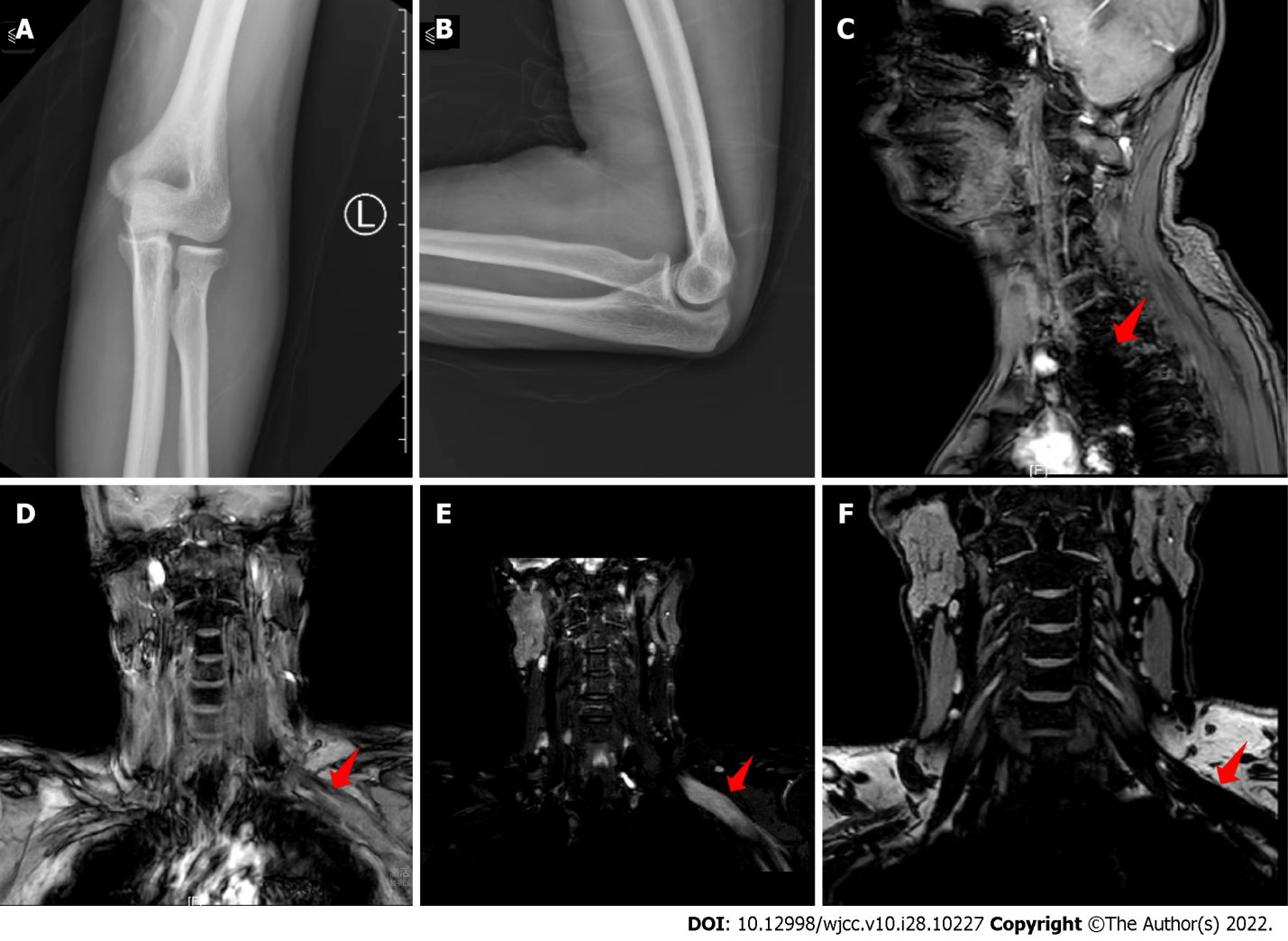 Figure 1 X-ray and magnetic resonance images. A and B: No significant abnormality on antero-posterior (A) and lateral (B) X-rays of the left elbow joint; C and D: Sagittal (C) and coronal (D) magnetic resonance images (MRI) showing significant abnormal signal in the left brachial plexus; E and F: Coronal MRI showing significant abnormal signal in the left brachial plexus. The red arrow points to the lesion.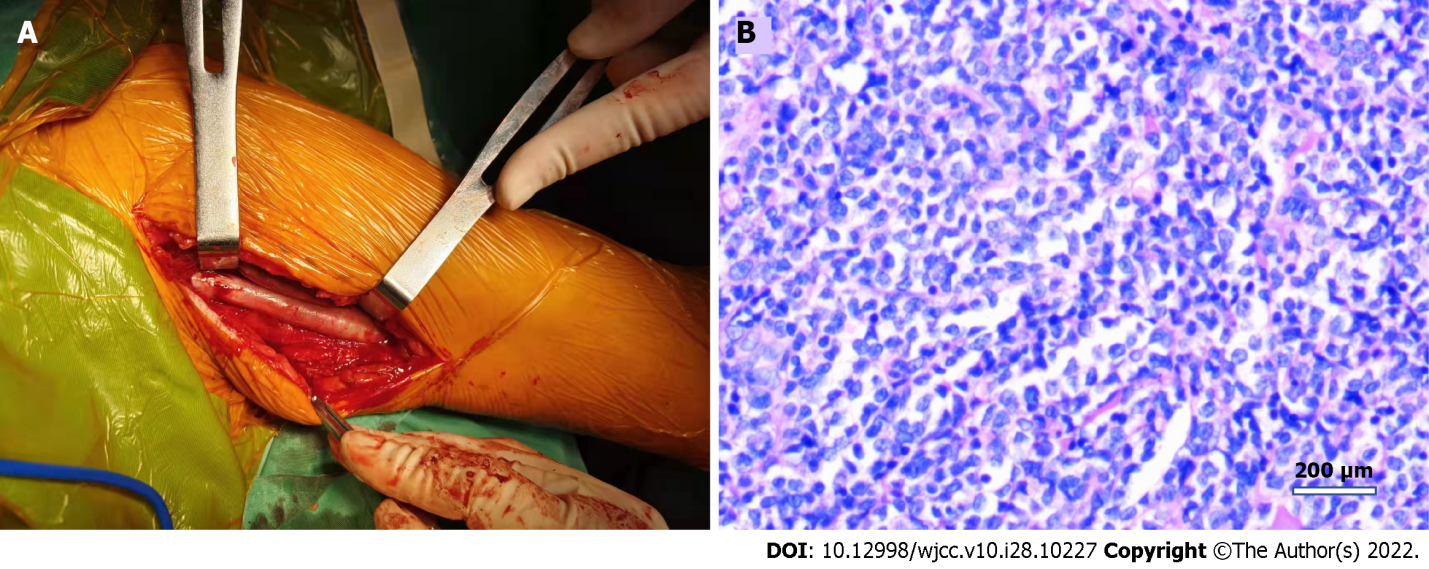 Figure 2 Intraoperative and histological images. A: Intraoperative thickening and degeneration of the left ulnar nerve; B: Hematoxylin and eosin-stained section showing neuroepithelial and lymph node pathology.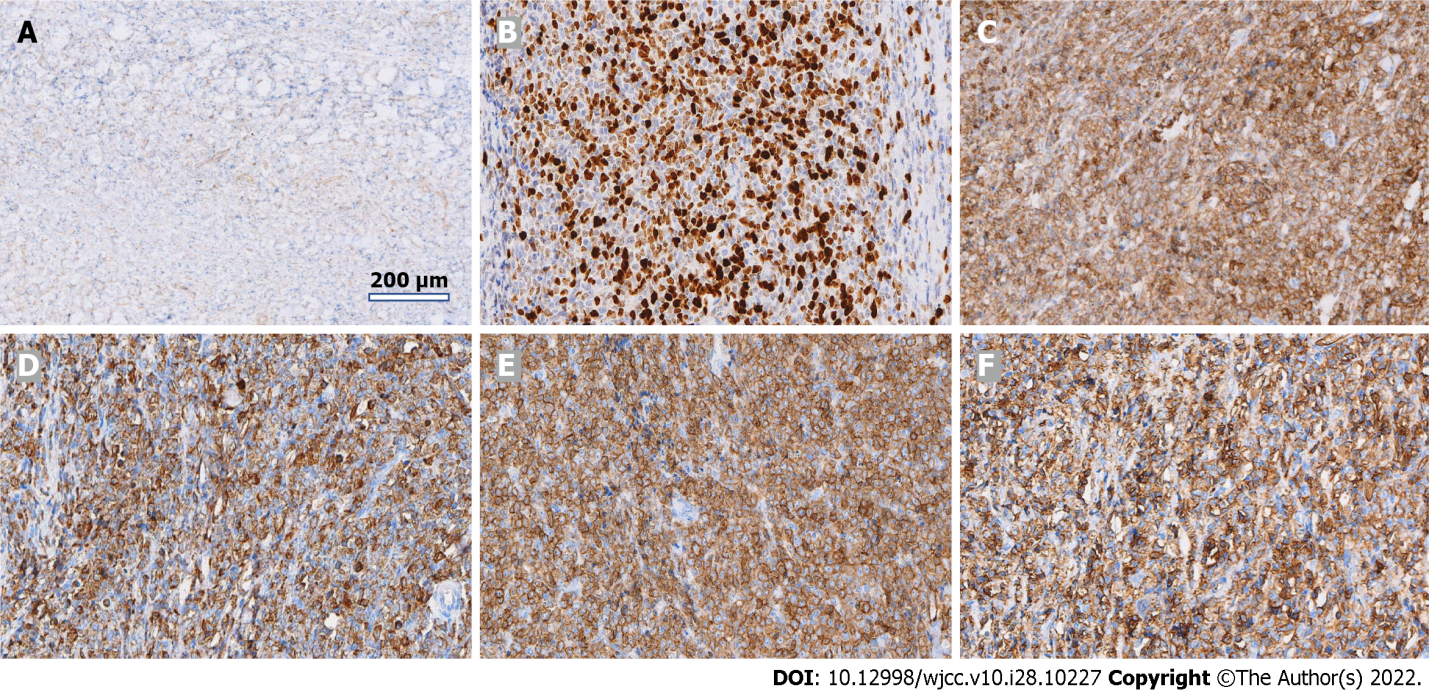 Figure 3 Histopathology of myeloid sarcoma. Immunopathological examination shows tissue of lymphohaematopoietic lineage. A:  CD21; B: Ki-67; C: LCA; D: MPO; E: CD117; F: CD34.Table 1 Cases of peripheral nerve compression due to myeloid sarcoma over the last 10 yearsSPECT: Single-photon emission computed tomography; WBC: White blood cell count; RBC: Red blood cell count; MRI: Magnetic resonance imaging; MS: Myeloid sarcoma; PET/CT: Positron emission tomography/computerised tomography; CRP: C-reactive protein; AML: Acute myeloid leukaemia; HGB: Haemoglobin count; ESR: Erythrocyte sedimentation rate; PCT: Procalcitonin.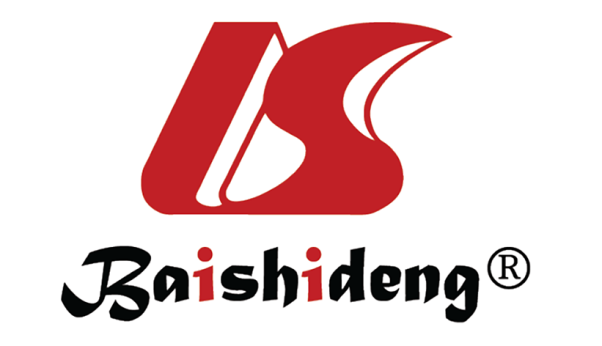 Published by Baishideng Publishing Group Inc7041 Koll Center Parkway, Suite 160, Pleasanton, CA 94566, USATelephone: +1-925-3991568E-mail: bpgoffice@wjgnet.comHelp Desk: https://www.f6publishing.com/helpdeskhttps://www.wjgnet.com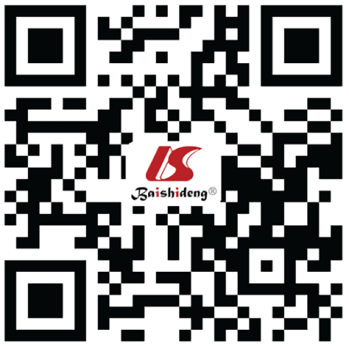 © 2022 Baishideng Publishing Group Inc. All rights reserved.Ref.Gender/age (yr)Leukaemia-Yes (type)/NoSymptomsInvolved segmentLesion invasion siteImagingBone marrow biopsyLaboratory test findingsTreatment regimensPathology and immunohistochemistry examinationMcCarty et al[35]M/14NoHeadaches, urinary incontinenceIntracranial, extracranial, sacral spineCerebral nerve, sacral nerve rootMRIPositiveWBC: 51 × 109/L; HGB: 113 g/L; platelets: 130 × 109/LRadiotherapy, chemotherapy-Zhu et al[36]M/36NoAbdominal pain, pain in right eye, eye protrusion with inability to closePancreas, right eyePancreas, right optic nerveCT, MRI, PET-CTNegativeMildly elevated liver and pancreatic enzymesRadiotherapy, chemotherapyKi-67 (+ 80%), P53 (approximately 50%), CD43 (+), MPO (+)Bai et al[24]M/29NoSevere radiating pain in lower limbs, moderate difficulty in urinationWaistLumbar spine attachment, spinal cordCT, MRI, SPECTNegativeWBC: 6.01 × 109/L; RBC:  5.00 × 1012/L; HGB: 158 g/L; platelets: 236 × 109/L; CRP: 2 mg/L; rrythrocyte sedimentation rate (ESR): 4 mm/1 h; procalcitonin (PCT): 0.27 ng/mLLesion excision, chemotherapyCD33 (+), MPO (+)Valsamis et al[37]M/56NoPain in right hip radiating down right legRight hipRight sciatic nerve, lumbosacral plexusUltrasound, MRI-MONO: 0.9 × 109/L; RBC: 3.56 × 1012/L; HGB: 116 g/L; mean cell volume: 102 fL; CRP: 13  mg/L--Pandey et al[38](1) F/44; (2) F/16; (3) F/63; (4) M/53(1,2,4) No; (3) Yes (AML)(1) Neck  pain, right arm weakness, and muscle wasting; (2) back pain, bilateral lower extremity tingling, and weakness; (3) lower back pain, bilateral lower extremity weakness, and bowel incontinence; and (4) lower back pain, hip pain, lower extremity weakness, and muscle pain(1) Cervical spine; (2) thoracic spine; (3) thoracic spine; and (4) lumbar spineSpinal cord compression-(1) Negative; (2) positive; (3) negative; and (4) positive(1) and (3) Negative; (2) and (4) high WBCLesion excision-Snoj et al[39]F/49Yes [MDS (refractory anaemia with excess blasts)]Weakness and decreased sensation in right arm, right supraclavicular massLeft upper limbLeft brachial plexusUltrasound, MRI--Radiotherapy, chemotherapy-Yamamoto et al[40]F/34Yes (Chronic phase chronic myeloid leukaemia)Pain in left eye, protrusion of eyeball, blurred vision with headache, and vomitingLeft eyeLeft optic nerveMRI---CD13 (+), CD33 (+), CD117 (+)Koh et al[41]M/68Yes (chronic myeloid leukemia)Low back pain and numbness in both legs with radiating painThoracic and sacral spineSpinal cordMRI, CT--Chemotherapy-Kim et al[42]M/62Yes (acute myeloid leukaemia, M2)Abnormal sensation and weakness of ankle flexion in posterior aspect of left calf and footLower left limbSciatic nerveUltrasound, MRI---MPO (+)Rambeloson et al[43]M/1NoBilateral ophthalmoplegia with loss of visionBilateral eyeOcculomotor nerveMyelogram, CT----Slouma et al[31]M/56NoProgressive back pain and bilateral sciaticaWaistLumbar 5th nerve rootMRI-WBC: 83 × 109/L; absolute neutrophil count: 60 × 109/LChemotherapyMPO (+), CD13 (+), CD33 (+), CD14 (+), CD4 (+), CD46 (+)Anqi et al[44]M/24NoLimp, numbness in right lower limb, mild urinary frequency, urinary and faecal incontinenceLumbosacral regionLumbar and sacral spineMRI-NormalLesion excision, chemotherapyMPO, CD34, CD43 (+)Ha et al[34]F/38Yes (AML)Subacute radiating pain in right upper limb, weaknessRight upper limbRight brachial plexusMRI, PET/CT--Chemotherapy, hormone shock therapyCD13(+),  CD14 (+) ,CD15 (+), CD33 (+), CD54 (+), CD64 (+), CD117 (+) , MPO (+)